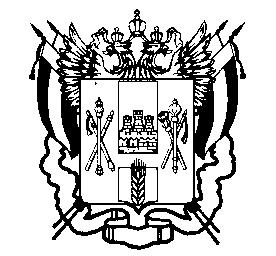 МИНИСТЕРСТВО ОБЩЕГО И ПРОФЕССИОНАЛЬНОГО ОБРАЗОВАНИЯРОСТОВСКОЙ ОБЛАСТИПРИКАЗ15.10.2015									№ 731г. Ростов-на-ДонуО региональном координатореВ соответствии с приказом министерства общего и профессионального образования Ростовской области от 31.07.2015 № 543 «Об утверждении плана мероприятий («дорожная карта») по подготовке к проведению государственной итоговой аттестации по образовательным программам основного общего и среднего общего образования на территории Ростовской области в 2015 – 2016 учебном году»ПРИКАЗЫВАЮ:Определить государственное бюджетное учреждение Ростовской области «Ростовский областной центр обработки информации в сфере образования» (далее – ГБУ «РОЦОИСО») региональным координатором по организации видеонаблюдения в аудиториях пунктов проведения экзаменов в форме единого государственного экзамена, проведению пуско-наладочных работ по поддержанию работоспособности и эксплуатации установленного оборудования систем видеонаблюдения в пунктах проведения экзаменов и увеличению количества аудиторий в пунктах проведения экзаменов с он-лайн трансляцией в 2015-2016 учебном году.ГБУ «РОЦОИСО» (Г.Е. Снежко):Обеспечить взаимодействие с органами местного самоуправления, осуществляющими управление в сфере образования, по проведению пуско-наладочных работ по поддержанию работоспособности и эксплуатации установленного оборудования систем видеонаблюдения в пунктах проведения экзаменов и увеличению количества аудиторий в пунктах проведения экзаменов с он-лайн трансляцией в 2015-2016 учебном году;Совместно с органами местного самоуправления, осуществляющими управление в сфере образования, осуществить согласование мест размещения оборудования систем видеонаблюдения в аудиториях пунктов проведения экзаменов в соответствии со сведениями о местах проведения единого государственного экзамена, внесенными в региональную информационную систему обеспечения проведения государственной итоговой аттестации обучающихся, освоивших основные образовательные программы основного общего и среднего общего образования, в установленном порядке;Обеспечить организацию проведения тестирования систем видеонаблюдения в пунктах проведения экзаменов в установленном порядке;В срок до 15 мая 2016 года представить в государственную экзаменационную комиссию Ростовской области сводную информацию о работе систем видеонаблюдения в период проведения единого государственного экзамена на территории области в пунктах его проведения в 2016 году.  Сектору мониторинга и обеспечения проведения государственной итоговой аттестации (В.В. Тарасов) в течение пяти дней с даты подписания разместить данный приказ на официальном сайте минобразования Ростовской области в информационно-телекоммуникационной сети «Интернет».Рекомендовать органам местного самоуправления, осуществляющим управление в сфере образования, обеспечить взаимодействие с                                    ГБУ «РОЦОИСО» по проведению пуско-наладочных работ по поддержанию работоспособности и эксплуатации установленного оборудования систем видеонаблюдения в пунктах проведения экзаменов, увеличению количества аудиторий в пунктах проведения экзаменов с он-лайн трансляцией в 2015-2016 учебном году, а также согласованию мест размещения оборудования систем видеонаблюдения в аудиториях пунктов проведения экзаменов в установленном порядке.Контроль исполнения настоящего приказа возложить на заместителя министра А.А. Паршину.Министр							Л.В. БалинаПриказ подготовлен сектором мониторинга и обеспечения проведения государственной итоговой аттестации обучающихся,заведующий сектором В.В. Тарасов